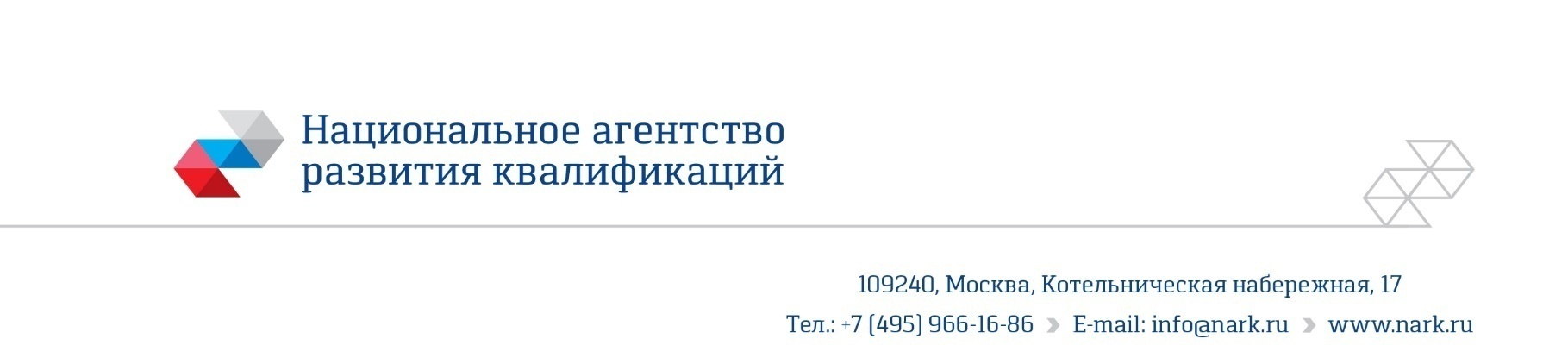 ПРИМЕР ОЦЕНОЧНОГО СРЕДСТВАдля оценки квалификацииДезактиваторщик в атомной энергетике 3 разряда (3 уровень квалификации) (наименование квалификации)Пример оценочного средства разработан в рамках Комплекса мероприятий по развитию механизма независимой оценки квалификаций, по созданию и поддержке функционирования базового центра профессиональной подготовки, переподготовки и повышения квалификации рабочих кадров, утвержденного 01 марта 2017 года2017 годСостав примера оценочных средств1. Наименование квалификации и уровень квалификации: Дезактиваторщик в атомной энергетике 3 разряда (3 уровень квалификации) (указываются в соответствии с профессиональным стандартом или квалификационными требованиями, установленными федеральными законами и иными нормативными правовыми актами Российской Федерации)2. Номер квалификации: 24.05900.01(номер квалификации в реестре сведений о проведении   независимой оценки квалификации)3. Профессиональный стандарт или квалификационные требования, установленные федеральными законами и иными нормативными правовыми актами Российской Федерации (далее - требования к квалификации): Оператор установки дезактивации 24.059.(наименование и код профессионального стандарта либо наименование и реквизиты документов, устанавливающих квалификационные требования)4. Вид профессиональной деятельности: Ведение процесса дезактивации на атомной электрической станции(по реестру профессиональных стандартов)5. Спецификация заданий для теоретического этапа профессионального экзаменаОбщая   информация   по   структуре   заданий   для   теоретического этапа профессионального экзамена:количество заданий с выбором ответа: 30;количество заданий с открытым ответом: 2;количество заданий на установление соответствия: 3;количество заданий на установление последовательности: 5;время выполнения заданий для теоретического этапа экзамена: 2 часа6. Спецификация заданий для практического этапа профессионального экзамена7. Материально-техническое обеспечение оценочных мероприятий:а) материально-технические ресурсы для обеспечения теоретического этапа профессионального экзамена: аудитория, оборудованная персональным рабочим местом для соискателя, персональный компьютер, наличие интернет соединения (скорость не ниже 12 Мбит/с), канцелярские принадлежности, персональный калькулятор _____________________________________________(помещение, инвентарь, компьютерная техника и оргтехника, программное обеспечение, канцелярские принадлежности и другие)б) материально-технические ресурсы для обеспечения практического этапа профессионального экзамена: аудитория, оборудованная персональным рабочим местом для соискателя, персональный компьютер, канцелярские принадлежности, персональный калькулятор, требования ТУ N 320-06 0300 ТУ. _______________________________________________(оборудование, инструмент, оснастка, материалы, средства индивидуальной защиты, экзаменационные образцы и другие)8. Кадровое обеспечение оценочных мероприятий:1.Высшее образование (желательно наличие учёной степени).  2. Опыт работы не менее 5 лет в сфере профессиональной деятельности, включающей оцениваемую квалификацию, не ниже уровня оцениваемой квалификации.  3. Подтверждение прохождение обучения по ДПП, обеспечивающим освоение:а) знаний:  НПА в области независимой оценки квалификации и особенности их применения при проведении профессионального экзамена; нормативные правовые акты, регулирующие вид профессиональной деятельности и проверяемую квалификацию; методы оценки квалификации, определенные утвержденным Советом оценочными средствами; требования и порядок проведения теоретической и практической части профессионального экзамена и документирования результатов оценки;порядок работы с персональными данными и информацией ограниченного использования (доступа); б) умений применять оценочные средства; анализировать полученную при проведении профессионального экзамена информацию, проводить экспертизу документов и материалов; проводить осмотр и экспертизу объектов, используемых при проведении профессионального экзамена; проводить наблюдение за ходом профессионального экзамена; принимать экспертные решения по оценке квалификации на основе критериев оценки, содержащихся в оценочных средствах; формулировать, обосновывать и документировать результаты профессионального экзамена; использовать информационно-коммуникационные технологии и программно-технические средства, необходимые для подготовки и оформления экспертной документации; 4. Подтверждение квалификации эксперта со стороны Совета по профессиональным квалификациям в сфере атомной энергии5. Отсутствие ситуации конфликта интереса в отношении конкретных соискателей (требования к квалификации и опыту работы, особые требования к членам экспертной комиссии)9.   Требования   безопасности к проведению оценочных мероприятий (при необходимости): проведение инструктажа на рабочем месте пользователя компьютерной и оргтехникой, проведение инструктажа по пожарной и электробезопасности, оформление записей в соответствующих журналах(проведение обязательного инструктажа на рабочем месте и другие)10. Задания для теоретического этапа профессионального экзамена: Задания с закрытым ответомПродолжите предложение верным текстовым фрагментом, указав один вариант из перечня возможных ответов: «Сухая уборка помещений постоянного пребывания персонала, в которых ведутся работы с применением радиоактивных веществ в открытом виде, …»А) должна проводиться ежедневно.Б) должна проводиться через каждые 1,5 часа.В) должна проводиться еженедельно.Г) запрещается.Продолжите предложение верным текстовым фрагментом, указав один вариант из перечня возможных ответов: «При дезактивации внутренних стен и наружных поверхностей обработка производится по схеме …»А) вода – раствор.Б) раствор – вода. В) вода – раствор – вода.Г) раствор – вода – раствор.Продолжите предложение верным текстовым фрагментом, указав один вариант из перечня возможных ответов: «Источником электрического тока при электрохимическом методе дезактивации может служить…»А) автомобильный аккумулятор;Б) сварочный трансформатор; В) электросеть;Г) солнечная батарея.Продолжите предложение верным текстовым фрагментом, указав один вариант из перечня возможных ответов: «При использовании дезактивирующих растворов на основе поверхностно-активных веществ (ПАВ) поверхностное натяжение воды…»А) повышается.Б) снижается.В) остаётся неизменным.Г) не сказывается на эффективности процесса дезактивации.Продолжите предложение верным текстовым фрагментом, указав один вариант из перечня возможных ответов: «В процессе проведения работ по дезактивации работы следует прекратить…»А) При срабатывании звукового сигнала дозиметра хотя бы у одного из членов бригады.Б) При последовательном срабатывании сигнала дозиметра у всех членов бригады.В) При одновременном срабатывании сигнала дозиметра у всех членов бригады.Г) При срабатывании сигнала дозиметра более чем у половины работников бригады.Продолжите предложение верным текстовым фрагментом, указав один вариант из перечня возможных ответов: «При разведении серной кислоты (Н2 SО4) необходимо…»А) наливать кислоту тонкой струей в холодную воду при одновременном размешивании.Б) наливать кислоту мощной струёй в подогретую воду, избегая быстрого перемешивания.В) наливать воду в кислоту тонкой струей в холодную воду при одновременном размешивании.Г) одновременно заливать в ёмкость смешиваемые серную кислоту и воду.«На поверхности происходит раскрытие парорастворимых пузырьков. В результате этого сорбированные на поверхности радиоактивные частицы отрываются, происходит их окисление, растворение, комплексообразование или обволакивание поверхностно активными веществами, переходящие в раствор радиоактивные загрязнения удаляются» Какой метод дезактивации основан на описываемом процессе? Укажите правильный ответ на этот вопрос, выбрав его из перечня представленных вариантов.А) эжекционный;Б) струйный;В) химический;Г) электрохимический.Укажите действия, которые необходимо предпринять при обнаружении указанной неисправности дезактивационного оборудования (ванн дезактивации и баков растворов): «Снизилась концентрация щелочно-кислотных растворов». В качестве ответа выберете один правильный вариант из приведённого ниже перечня.А) Проверить концентрацию реагентов; в случае несоответствия слить отработанные растворы щелочи и кислоты. Б) Закрыть арматуру на трубопроводе подачи пара на ванну.В) Сработать щелочной и кислотный растворы, вывести систему в ремонт для замены прокладок на люках баков. Г) Снизить температуру в ванне. Укажите причину возникновения неисправности дезактивационного оборудования (ванн дезактивации и баков растворов): «Самопроизвольное повышение уровня в ванне дезактивации или баках». В качестве ответа выберете один правильный вариант из приведённого ниже перечня.А) Имеется неплотность запорной арматуры на линии подачи конденсата. Б) Забита сливная труба в спецканализацию. В) Низкое качество дезактивации съемных узлов главного циркуляционного насоса.Г) Ослаб крепеж на люках для чистки баков. Продолжите предложение верным текстовым фрагментом, указав один правильный вариант из перечня возможных ответов: «Синтетические ткани обрабатывают…»А) в растворах дезактивирующих порошков.Б) водой с мылом; В) щавелевой кислотой с добавлением моющих средств;Г) 10% лимонной и 0, 5% азотной кислотами. Пробы радиационного контроля для определения степени загрязнения поверхностей радиоактивными веществами берутся равномерно со всего участка загрязнения из расчета один мазок с определённой площади. Укажите верное значение, выбрав один правильный ответ из приведённого перечня:А) 1 - 1,5 кв. метра;Б) 10 – 15 кв. метров;В) 1 – 1,5 кв. дециметра;Г) 2,5 – 5 кв. метров.Укажите, какое вещество используется при контроле загрязнения электрооборудования, электронной и оптической аппаратуры, выбрав один правильный ответ из приведённого перечня:А) вода;Б) этиловый спирт;В) метиловый спирт;Г) дихлорэтан.Укажите, какое оборудование относится к переносным средствам дезактивации, выбрав один правильный ответ из приведённого перечня:А) пеногенератор;Б) циркуляционный стенд;В) погружная ванна;Г) камера дезактивации.Укажите, к чему приводят регулярные эксплуатационные отложения на трубчатых теплообменниках при работе реактора, выбрав один правильный ответ из приведённого перечня:А) К снижению температуры теплоносителя;Б) К улучшению передачи тепла;В) К повышению КПД реактора;Г) К перерасходу энергоносителей.Укажите метод, применяемый для дезактивации шахты ревизии блока защитных труб (ШР БЗТ), выбрав один правильный ответ из приведённого перечня:А) эжекционный;Б) химический; В) химико-механический;Г) электрохимический.Укажите материал, присутствующий в перечне неснижаемого запаса материалов, реагентов, выбрав один правильный ответ из приведённого списка:А) Щёлочь KOH (в гранулах);Б) Доводчик дверей;В) Налокотник полотняный;Г) Ведро оцинкованное.Продолжите предложение верным текстовым фрагментом, указав один вариант из перечня возможных ответов: «При выводе в ремонт оборудования участка дезактивации приводы включения арматуры должны быть…» А) полностью открыты.Б) опломбированы.В) зафиксированы в полуоткрытом состоянии проволочными фиксаторами.Г) закрыты на замок с помощью цепей. Продолжите предложение верным текстовым фрагментом, указав один вариант из перечня возможных ответов: «При выводе в ремонт оборудования участка дезактивации снятие напряжения с электродвигателя и электроприводов должен производить…»А) ремонтный персонал электроцеха.Б) старший мастер участка дезактивации.В) мастер участка дезактивации.Г) дезактиваторщик.Продолжите предложение верным текстовым фрагментом, указав один вариант из перечня возможных ответов: «При ухудшении радиационной обстановки на рабочем месте, повышении набора доз по показаниям прямопоказывающих дозиметров, обнаружении дефектов, персонал обязан в первую очередь…» А) привести рабочее место в надлежащее состояние.Б) по безопасному маршруту перейти в безопасное место.В) известить оперативный персонал отдела радиационной безопасности.Г) произвести консервацию дезактивируемого оборудования.Продолжите предложение верным текстовым фрагментом, указав один вариант из перечня возможных ответов: «При наличии оборудования, находящегося под напряжением, процесс дезактивации (работу со шлангом) допускается вести на расстоянии от этого оборудования не менее…»А) 1 метра.Б) 2 метров.В) 5 метров.Г) 10 метров.Продолжите предложение верным текстовым фрагментом, указав один вариант из перечня возможных ответов: «Лицам, разливающим кислоты и щелочи, в качестве обязательного элемента спецодежды необходимо иметь…»А) грубошерстный костюм.Б) резиновый халат.В) шерстяные перчатки.Г) кожаные ботинки.Для проведения дезактивации оборудования реакторного отделения служит узел дезактивации. Выберете из приведённого перечня один правильный ответ, соответствующий конструктивному элементу узла дезактивации:А) дозатор щёлочи.Б) дозатор кислоты.В) насос промывочной воды.Г) влагоотделитель.Укажите, какой объём имеет ванна дезактивации ротора ГЦН-1, выбрав один правильный ответ из приведённого ниже списка:А) 0,05 м3;Б) 0,5 м3;В) 6,5 м3;Г) 10 м3. Укажите значение коэффициента дезактивации, достигаемое при использовании дезактивирующего раствора ДЭЗ-3, выбрав один правильный ответ из приведённого списка:А) 30;Б) 45;В) 150;Г) 250.Каково назначение второй стадии окислительно-восстановительного метода дезактивации? Выберите один правильный ответ на этот вопрос из приведённого перечня:А) Превращение аниона Cr2O3 в хромат-ион.Б) Окисление двухвалентного железа до трёхвалентного.В) Трансформирование магнетита в более растворимые оксиды.Г) Растворение радиоактивных элементов отложений.Что представляет собой концентрат ДЕЗ-4? Выберите один правильный ответ на этот вопрос из приведённого ниже перечня: А) Концентрат ДЕЗ-4 представляет собой порошкообразную смесь белого цвета или со слабо-желтым оттенком.Б) Концентрат ДЕЗ-4 представляет собой порошкообразную смесь темно-коричневого цвета. В) Концентрат ДЕЗ-4 представляет собой порошкообразную смесь красно-коричневого цвета.Г) Концентрат ДЕЗ-4 представляет собой порошкообразную смесь чёрного цвета.Укажите, к какому классу опасности относится токсическая безопасность ДЕЗ-1, выбрав один правильный ответ из приведённого ниже перечня:А) к I классу опасности;Б) ко II классу опасности;	В) к III классу опасности;Г) к IV классу опасности.	Укажите один правильный ответ из приведённого ниже перечня, который определяет свойство коэффициента дезактивации:А) есть величина постоянная; Б) не зависит от условий радиоактивного загрязнения; В) не зависит от применяемых способов дезактивации; Г) зависит от качества дозиметрических измерений.Как изменяется коэффициент дезактивации при проведении повторной дезактивации? Выберите один правильный ответ на этот вопрос из приведённого ниже перечня:А) Коэффициент дезактивации увеличивается.Б) Коэффициент дезактивации уменьшается.В) Коэффициент дезактивации становится равным 0.Г) Коэффициент дезактивации не изменяется.При проведении повторной дезактивации коэффициент дезактивации уровень загрязнения снизился на 50%. Чему при этом равно значение коэффициента дезактивации? Выберите один правильны ответ на этот вопрос из приведённого ниже перечня:А) 0,5Б) 1,5В) 2Г) 4Задания на указание последовательностиРасположите правильно в виде последовательности цифр приведённые ниже этапы выполнения работы по приготовлению дезактивирующих растворов для дезактивации выемной части главного циркуляционного насоса (ГЦН) с осветлением опорного кольца: Ввод в мерник чистого конденсата.Ввод в мерник концентрированной азотной кислоты.Тщательное перемешивание раствора.Ввод в раствор перманганата калия.Нагрев раствора в ванне до температуры 97- 100 0С и выдержка при этой температуре в течение четырех часов при постоянном перемешивании.Расположите правильно в виде последовательности цифр приведённые ниже этапы выполнения работы по трансформации дезактивирующего окислительного раствора в восстановительный при приготовлении дезактивирующих растворов для дезактивации выемной части главного циркуляционного насоса (ГЦН) с осветлением опорного кольца: Приготовление 3% раствора щавелевой кислоты в воде.Подача раствора щавелевой кислоты в дезактивационную ванну.Выдержка раствора в дезактивационной ванне при температуре 95-970С в течение одного часа при постоянном перемешивании.Подача в раствор, находящийся в ванне, 30% раствора перекиси водорода.Выдержка трансформированного раствора в дезактивационной ванне в течение одного часа при постоянном помешивании.Укажите правильно в виде последовательности цифр приведённые ниже этапы выполнения действий по спасению жизни и сохранению здоровья пострадавшего:Освободить пострадавшего от воздействия на него опасного или вредного производственного фактора (электрического тока, химических веществ, воды, механического воздействия и др.) с использованием штатных или подручных средств и безопасных для себя приемов.Оценить состояние пострадавшего, определить характер и степень повреждения.Вызвать медицинских работников, готовить пострадавшего к транспортировке в лечебное учреждение.Придать пострадавшему безопасное положение, осторожно обнажить поврежденные участки, части тела и принять решение о мерах неотложной помощи.Выполнить необходимые мероприятия по спасению пострадавшего в порядке срочности - восстановить дыхание, остановить кровотечение, иммобилизовать место перелома, наложить повязки и т.п.Задания на установление соответствияУкажите соответствие названий частей прибора ДКВ позициям, указанным цифрами на схеме. Для этого каждому названию в левой части таблицы найдите соответствие в виде цифры на рисунке справа (1, 2, 3, 4, 5, 6, 7). Установите соответствие состава дезактивирующего раствора его названию. Для этого каждой позиции левой части таблицы (А, Б, В) найдите соответствие в правой части таблицы (1, 2, 3, 4, 5). Для ответа впишите цифру от 1 до 5, соответствующую, по Вашему мнению, верному ответу, на месте многоточия. А – …     Б – …     В – …Установите соответствие между химическим веществом и дезактивирующим раствором, в состав которого оно входит. Для этого каждой позиции левой части таблицы (А, Б, В) найдите соответствие в правой части таблицы (1, 2, 3, 4, 5). Для ответа впишите цифру от 1 до 5, соответствующую, по Вашему мнению, верному ответу, на месте многоточия. А – …     Б – …     В – …Установите соответствие наименования дезактивирующего раствора его назначению. Для этого каждой позиции левой части таблицы (А, Б, В) найдите соответствие в правой части таблицы (1, 2, 3, 4, 5). Для ответа впишите цифру от 1 до 5, соответствующую, по Вашему мнению, верному ответу, на месте многоточия. А – …     Б – …     В – …Установите соответствие наименования дезактивирующего раствора его составу. Для этого каждой позиции левой части таблицы (А, Б, В) найдите соответствие в правой части таблицы (1, 2, 3, 4, 5). Для ответа впишите цифру от 1 до 5, соответствующую, по Вашему мнению, верному ответу, на месте многоточия. А – …     Б – …     В – …Задания с открытым ответомРассчитайте концентрацию раствора перекиси водорода, который после подачи в рабочий раствор объёмом 5,8 кубометров, находящийся в ванне, позволит полностью заполнить ванну до рабочего объёма восстановительного раствора 6 м3 и создаст концентрацию перекиси водорода, равную 0,8%. Результат округлите до второй значащей цифры. Полученное число впишите в ответ.Ответ: Концентрация раствора перекиси водорода равна _______ %.Определите Х - необходимое количество исходного раствора в м³ при двухванновом методе дезактивации, если: а = 3 %, V = 10 м³, b = 47 %. Результат округлите до второй значащей цифры. Полученное число впишите в ответ.Ответ: X = _______ литров.11.  Критерии оценки, правила обработки результатов теоретического этапа профессионального экзамена и принятия решения о допуске (отказе   в допуске) к практическому этапу профессионального экзамена:Ключ к тестуКаждое задание 1-30 теоретического этапа экзамена может быть оценено дихотомически (верно – 1 балл, неверно – 0 баллов);каждое задание 31-33 теоретического этапа экзамена может быть оценено дихотомически (верно – 5 баллов, хотя бы одно несоответствие – 0 баллов);задание 34 теоретического этапа экзамена может быть оценено дихотомически (верно – 3 балла, хотя бы одно несоответствие – 0 баллов);каждое задание 35-38 теоретического этапа экзамена может быть оценено по убывающей при увеличении количества несоответствий в ответе от 0 до 2 (верно – 3 балла, одно несоответствие – 2 балла, два несоответствия -1 балл, нет правильных ответов – 0 баллов);каждое задание 39-40 теоретического этапа экзамена может быть оценено дихотомически (верный числовой ответ – 5 баллов, неверный числовой ответ – 0 баллов).Правила обработки результатов и принятия решения о допуске (отказе в допуске) к практическому этапу экзамена:от 100 % до 60% (40-24 балла) – удовлетворительно: соискатель может быть допущен к практическому экзамену;ниже 60% (ниже 24 баллов) – неудовлетворительно: соискатель не может быть допущен к практическому экзамену.12. Задания для практического этапа профессионального экзамена:а) задание на выполнение трудовых функций, трудовых действий в реальных или модельных условиях:трудовая функция: Ведение подготовительных работ для осуществления дезактивации поверхностей простой конфигурации от радиоактивных загрязнений на атомной электрической станциитрудовое действие (действия): оценка отдельных трудовых действий не предусмотрена(заполняется, если предусмотрена оценка трудовых действий)задание: Выполнить подготовительные работы по приготовлению дезактивирующего раствора для дезактивации стен и пола помещения (а х b x h) = 10 x 5 x 3 метров. Использовать требования ТУ N 320-06 0300. При этом:Указать вещества, составляющие раствор для дезактивацииОпределить перечень и концентрацию компонентов раствораОпределить потребный объём раствора для проведения работРассчитать необходимое количество исходных компонентов раствора с учётом их концентрацииОпределить порядок смешивания исходных компонентов                               (формулировка задания)условия выполнения задания:место выполнения задания: аудитория, посадочное место за рабочим столом; максимальное время выполнения задания: 30 минут;(мин./час.)б) задание на выполнение трудовых функций, трудовых действий в реальных или модельных условиях:трудовая функция:Осуществление процесса дезактивации поверхностей простой конфигурации от радиоактивных загрязнений на атомной электрической станциитрудовое действие (действия): оценка отдельных трудовых действий не предусмотрена(заполняется, если предусмотрена оценка трудовых действий)задание: Представить порядок выполнения работы по дезактивации шахты ревизии блока защитных труб (ШР БЗТ) реактора ВВЭР-440. При этом указать:Этапы выполнения работ в правильной последовательностиПорядок обработки поверхностей ШР БЗТУсловие проведения повторной дезактивацииОборудование, необходимое для проведения работПорядок сбора и удаления радиоактивных отходов                               (формулировка задания)условия выполнения задания:место выполнения задания: аудитория, посадочное место за рабочим столом; максимальное время выполнения задания: 	30 минут.(мин./час.)критерии оценки:Критерий принятия положительного решения относительно прохождения практической части экзамена, соответствует 100 % верных результатов по всем пунктам обоих заданий.б) задание для оформления и защиты портфолио:трудовая функция: портфолио не предусмотрено ________________________________________________________;трудовое действие (действия): -____________________________________________;(заполняется, если предусмотрена оценка трудовых действий)задание: -__________________________________________________________________(собрать, оформить и представить портфолио работ или документов, отражающих выполнение трудовых функций, соответствующих квалификации)требования к структуре и оформлению портфолио: -____________________________(перечисляются конкретные документы, работы, результаты выполненных работ, которые должны войти в портфолио, с указанием формы их представления и другое)типовые   вопросы   для   собеседования   по   материалам портфолио (если предусмотрена защита портфолио): - _________________________________________;критерии оценки (в том числе модельные ответы на типовые вопросы для собеседования) <3>:  -______________________________________________________;13.  Правила обработки результатов профессионального экзамена и принятия решения о соответствии квалификации соискателя требованиям к квалификации:Положительное решение о соответствии квалификации соискателя требованиям к квалификации по квалификации Дезактиваторщик в атомной энергетике 3 уровня квалификации (3 разряд)(наименование квалификации)принимается при совместном выполнении трёх условий.Теоретическое задание должно быть выполнено не менее чем на 60 % (для допуска к практической части экзамена).Практические задания - задание 1 и задание 2 - должны быть выполнены с результатом 100%. ___________________________________________________________(указывается, при каких результатах выполнения задания профессиональный экзамен считается пройденным положительно)14.  Перечень нормативных правовых и иных документов, использованных при подготовке комплекта оценочных средств (при наличии):Основные правила обеспечения эксплуатации атомных станций. СТО 1.1.1.01.0678-2007 (с изм. № 1 от 2008, № 2 от 2009, № 3, 4, 5 от 2010);Дезактивация оборудования и помещений атомных станций. Критерии качества и средства проведения дезактивации. СТО 1.1.1.03.004.0795-2009;Перечень дезактивирующих средств, разрешенных для применения на АЭС. АЭСПР-125К(04-03) 2009. ОАО «Концерн Росэнергоатом», 2009;Дезактивирующие рецептуры для атомных станций. Общие требования. РД ЭО 1.1.2.28.0739-2007. ФГУП концерн «Росэнергоатом», 2008;ОСТ 95 10039-84. Дезактивация съемного контурного оборудования АЭС с водяным теплоносителем. Общие требования (с изм. № 1).Разделстраница1. Наименование квалификации и уровень квалификации32. Номер квалификации33. Профессиональный стандарт или квалификационные требования, установленные федеральными законами и иными нормативными правовыми актами Российской Федерации35. Спецификация заданий для теоретического этапа профессионального экзамена36. Спецификация заданий для практического этапа профессионального экзамена67. Материально-техническое обеспечение оценочных мероприятий78. Кадровое обеспечение оценочных мероприятий79.   Требования   безопасности к проведению оценочных мероприятий (при необходимости)810. Задания для теоретического этапа профессионального экзамена911.  Критерии оценки (ключи к заданиям), правила обработки результатов теоретического этапа профессионального экзамена и принятия решения о допуске (отказе   в допуске) к практическому этапу профессионального экзамена1812. Задания для практического этапа профессионального экзамена1913.  Правила обработки результатов профессионального экзамена и принятия решения о соответствии квалификации соискателя требованиям к квалификации2414.  Перечень нормативных правовых и иных документов, использованных при подготовке комплекта оценочных средств (при наличии)25Знания, умения в соответствии с требованиями к квалификации, на соответствие которым проводится оценка квалификацииКритерии оценки квалификацииТип и N задания123Правила технической эксплуатации установки дезактивации на атомной электрической станцииПравильный ответ – 1 балл,неправильный ответ – 0 баллов1, 13, 22, 23Безопасные методы и приемы работы при техническом обслуживании установки дезактивацииПравильный ответ – 1 балл,неправильный ответ – 0 баллов17, 18, 20Инструкция по запуску установки дезактивации после проведения ремонтаДля 3, 9: правильный ответ – 1 балл,неправильный ответ – 0 баллов; для 34: правильный ответ – 3 балла, хотя бы одно несоответствие – 03, 9, 34Перечень мероприятий по оказанию первой помощи пострадавшим при получении травм, поражении электрическим током, воздействии химических веществПолностью правильный ответ – 5 баллов, хотя бы одно несоответствие – 0 баллов33Требования охраны труда, пожарной безопасности и радиационной безопасности на атомных электрических станцияхПравильный ответ – 1 балл,неправильный ответ – 0 баллов5, 19Классификация и характеристика способов дезактивации поверхностей простой конфигурацииПравильный ответ – 1 балл,неправильный ответ – 0 баллов2; 7, 10, 15Правила работы с химическими веществами, которые используются для приготовления основных дезактивирующих растворовПравильный ответ – 1 балл,неправильный ответ – 0 баллов6, 21Рецептуры и технологический регламент применения основных дезактивирующих растворовДля 12, 24, 25: правильный ответ – 1 балл,неправильный ответ – 0 баллов; для 31, 32: полностью правильный ответ – 5 баллов, хотя бы одно несоответствие – 0 баллов; для 35, 36, 38: полностью правильный ответ – 3 балла, 2/3 правильных ответов - 2 балла, 1/3 правильных ответов - 1 балл,неправильный ответ – 0.Для 39, 40: правильный ответ – 5 баллов, ответ, отличающийся более чем на 3% от эталонного – 0 баллов12, 24, 25, 31, 32, 35, 36, 38, 39, 40Требования к основным дезактивирующим растворамДля 4: правильный ответ – 1 балл,неправильный ответ – 0 баллов; для 37: полностью правильный ответ – 3 балла, 2/3 правильных ответов - 2 балла, 1/3 правильных ответов - 1 балл,неправильный ответ – 04, 37Основные санитарные правила обеспечения радиационной безопасностиПравильный ответ – 1 балл,неправильный ответ – 0 баллов3, 28Составы и свойства основных дезактивирующих растворовПравильный ответ – 1 балл,неправильный ответ – 0 баллов26, 27Предельно допустимые уровни радиоактивных загрязнений на атомной электрической станцииПравильный ответ – 1 балл,неправильный ответ – 0 баллов11, 29, 30Принцип действия и правила эксплуатации контрольно-измерительных приборов, применяемых при ведении процесса дезактивации поверхностей простой конфигурацииПравильный ответ – 1 балл,неправильный ответ – 0 баллов8Порядок сбора и передачи на переработку радиоактивных отходовПравильный ответ – 1 балл,неправильный ответ – 0 баллов14Порядок оформления рабочей документацииПравильный ответ – 1 балл,неправильный ответ – 0 баллов16Трудовые функции, трудовые действия, умения в соответствии с требованиями к квалификации, на соответствие которым проводится оценка квалификацииКритерии оценки квалификацииТип и N задания123Ведение подготовительных работ для осуществления дезактивации поверхностей простой конфигурации от радиоактивных загрязнений на атомной электрической станцииВ соответствии с модельным ответом:Определение состава основного дезактивирующего раствора в зависимости от вида загрязненной поверхности и характера радиоактивного загрязнения;Работа с химическими веществами, которые используются для приготовления основных дезактивирующих растворов;Использование методов и средств, необходимых для приготовления основных дезактивирующих растворов;Определение режимов работы установки дезактивации для очистки поверхностей простой конфигурации от радиоактивных загрязнений с использованием основных дезактивирующих растворов.Ответ зачитывается при полностью правильном ответе. Допускается отклонение расчётных параметров от эталона не более чем на 5%Задание на выполнение трудовых функций, трудовых действий в модельных условиях (задание 1)Осуществление процесса дезактивации поверхностей простой конфигурации от радиоактивных загрязнений на атомной электрической станцииВ соответствии с модельным ответом:Производство оценки характера радиоактивного загрязнения поверхностей простой конфигурации;Управление установкой дезактивации для очистки загрязненных поверхностей простой конфигурации в соответствии с правилами эксплуатации;Использование контрольно-измерительных приборов при ведении процесса дезактивации в соответствии с правилами эксплуатации;Определение и устранение причины отклонения режимов работы установки дезактивации от значений, установленных в технологическом регламенте;Сбор и передача радиоактивных отходов;Применение средств индивидуальной и коллективной защиты.Задание на выполнение трудовых функций, трудовых действий в модельных условиях (задание 2)Схема автономного съемного прибора ДКВ в рабочем положении:1 – резервуар; 2 – сифон; 3 – предохранительный клапан;4 – жидкостный шланг; 5 – брандспойт; 6 – щетка; 7 – воздушный шланг.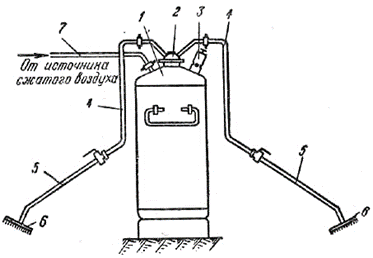 А) раствор препарата СФ-31) 1% - смесь гексаметафосфата натрия и сульфанола, остальное - водаБ) раствор N 32) 2% ингибированной соляной кислоты и 0,5% моющего средства ОП-10 или ОП-7В) раствор дезактивирующего порошка СФ-2У3) 25% сульфанола, 50% триполифосфата натрия, 18% сульфоната натрия, остальное - влага.4) 5% раствор карболовой кислоты5) 50% раствор крезола в калийном мыле6) 2% раствор дветретиосновной соли гипохлорита кальция в водеА) Лимонная кислотаДЕЗ-1Б) Гидроокись натрияДЕЗ-2ДЕЗ-3В) РодаминДЕЗ-4ДЕЗ-5А) ДЕЗ-1Дезактивация поверхностей, окрашенных химически нестойкими эмалями (инструментальная сталь)Дезактивация поверхностей, окрашенных химически стойкими эмалями (дерево)Дезактивация поверхностей, окрашенных химически стойкими эмалями (углеродистая сталь, титановые сплавы, наливные полы)Б) ДЕЗ-4Дезактивация поверхностей строительных и металлоконструкций из: углеродистой стали, нержавеющей стали, пластиката, титановых сплавов, алюминиевых сплавовВ) ДЕЗ-5Дезактивация окрашенных и неокрашенных поверхностей из углеродистой стали с наличием коррозииВ состав входят щелочные добавки А) ДЕЗ-1В состав входит набор комплексообразующих добавок - комплексообразователейБ) ДЕЗ-3Двухкомпонентная порошкообразная смесь поверхностно-активных веществ и набора комплексообразующих добавок - смесь органических кислотВ) ДЕЗ-4При приготовлении водного раствора предусматривается введение азотной кислотыПри приготовлении водного раствора предусматривается введение азотной и ортофосфорной кислот№ заданияВес задания или баллы, начисляемые за верный ответ112131415161718191101111121131141151161171181191201211221231241251261271281291301315325335343353363373383395405ЗАДАНИЕ НА ВЫПОЛНЕНИЕ ТРУДОВЫХ ФУНКЦИЙ, ТРУДОВЫХ ДЕЙСТВИЙ В РЕАЛЬНЫХ ИЛИ МОДЕЛЬНЫХ УСЛОВИЯХТиповое задание: Выполнить подготовительные работы по приготовлению дезактивирующего раствора для дезактивации стен и пола помещения (а х b x h) = 10 x 5 x 3 метров. При этом:Указать вещества, составляющие раствор для дезактивацииОпределить перечень и концентрацию компонентов раствораОпределить потребный объём раствора для проведения работРассчитать необходимое количество исходного раствора с учётом его концентрацииОпределить порядок смешивания исходных компонентовПримечание: результаты расчётов округлять до второй значащей цифрыУсловия выполнения задания:1. Место (время) выполнения задания: аудитория 2. Максимальное время выполнения задания: 30 минут.3. Вы можете воспользоваться: КомпьютерКалькуляторТребования ТУ N 320-06 0300Ручка, бумагаЗАДАНИЕ НА ВЫПОЛНЕНИЕ ТРУДОВЫХ ФУНКЦИЙ, ТРУДОВЫХ ДЕЙСТВИЙ В РЕАЛЬНЫХ ИЛИ МОДЕЛЬНЫХ УСЛОВИЯХТиповое задание: Представить порядок выполнения работы по дезактивации шахты ревизии блока защитных труб (ШР БЗТ) реактора ВВЭР-440. При этом указать:Этапы выполнения работ в правильной последовательностиПорядок обработки поверхностей ШР БЗТУсловие проведения повторной дезактивацииОборудование, необходимое для проведения работПорядок сбора и удаления радиоактивных отходовУсловия выполнения задания:1. Место (время) выполнения задания: аудитория2. Максимальное время выполнения задания: 30 минут 3. Вы можете воспользоваться (указать используемое оборудование (инвентарь), расходные материалы, литературу и другие источники, информационно-коммуникационные технологии и проч.) КомпьютерКалькуляторТребования ТУ N 320-06 0300Ручка, бумага